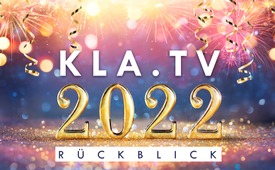 Kla.TV blickt zurück aufs Jahr 2022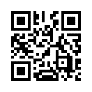 Das Jahr 2022 war gewiss nicht langweilig: Kla.TV schaut zurück auf Superlative der besonderen Art, auf Wachstum in aller Welt, aber auch auf heftige mediale Diffamierung und reale Verfolgung. Bleiben Sie davon unbeeindruckt mit uns dran!Das ehrenamtliche Team von Kla.TV hat für Sie im Jahr 2022 3031 erhellende Sendungen produziert! Wohl verstanden nach wie vor in ihrer kostbaren Freizeit. Kla.TV hat einen deutlichen Zuwachs an Zuschauern auf der eigenen Seite erreicht, obwohl die sozialen Medien weltweit boomen. Das ist für uns ein Grund zum Feiern! Kla.TV verzeichnete weit über eine Milliarde Server-Zugriffe auf der eigenen Webseite.Die Rekordhöhe aller Ansichten seit Bestehen von Kla.TV registrierten wir im Februar 2022 mit 340'000 Videoansichten pro Tag! In nur 28 Tagen strahlte Kla.TV 6 Durchstartersendungen aus, die über 9,5 Millionen Mal angeschaut wurden (darunter www.kla.tv/21653, www.kla.tv/21693, www.kla.tv/21609, www.kla.tv/21620, www.kla.tv/21610, www.kla.tv/21606). Ganz vorne an der Spitze reitet das wichtigste Kla.TV Projekt des vergangenen Jahres: Das von Ivo Sasek geforderte «weltweite Krisenprofitverbot» (www.kla.tv/Krisenprofit/21653). Dieser Aufruf wurde untermauert mit 80 schlagkräftigen Geld-zurück-Argumenten, die aus 600 fundiert recherchierten Kla.TV Sendungen zusammengetragen wurden. 100e Mitwirker beteiligten sich an diesem nie dagewesenen Recherche-Konzentrat. Der Hashtag «Krisenprofitverbot» (www.kla.tv/Krisenprofit) erzielte 6,5 Millionen Ansichten und die Mitwirker-Zahl dieser Aktion wächst bis zum heutigen Tag kontinuierlich an. Dieser weltweite Aufruf wurde in 21 Sprachen übersetzt und ausgestrahlt!Kla.TV hat im vergangenen Jahr vor allem seine Internationalität stark ausgebaut. 2592 Sendungen wurden in anderen Sprachen produziert. Im Vergleich zum Vorjahr hat Kla.TV-International ein Wachstum von 20 % erlebt! Was die Reichweite von Kla.TV in den verschiedenen Sprachen betrifft, verzeichnen wir sogar einen Anstieg von 83%! Kla.TV pflegt mittlerweile 75 fremdsprachige soziale Kanäle, die meisten davon wurden im Jahr 2022 mit vielen ehrenamtlichen Mitwirkern erstellt. Kla.TV führte wöchentliche Workshops mit zahlreichen freiwilligen Helfern durch, in denen sie von Grund auf in sämtlichen Gebieten der Medienarbeit intensiv ausgebildet wurden. 100e von Menschen, in 1000en von Sitzungs-Stunden, und 10.000en an Arbeitsstunden in ihrer Freizeit. Wir sagen DANKE an ALLE! Wir lieben und brauchen Euch!! Das Jahr 2022 war für uns von Kla.TV aber auch von sehr viel medialer Diffamierung, Hetze und realer Verfolgung geprägt. Über 80x wurden wir im letzten Jahr aufs Übelste diffamiert und verleumdet. Unterstützen Sie daher Kla.TV durch die effektivste aller Werbemethoden: Der Mund-zu-Mund-Propaganda und die weite Verbreitung an Freunde und Bekannte. Teilen Sie unsere mit Schweiß und Tränen erarbeiteten Sendungen! 
Wollen Sie selbst zu einem ehrenamtlichen Mitwirker für Kla.TV werden? Dann melden Sie sich unter www.kla.tv/vernetzung. Die Lügen und Korrumpierung der Mainstream-Presse sollen weltweit auffliegen.Und nun schauen wir uns noch die Top-Twenty Sendungsliste aus dem Jahr 2022 an:20.	Dr. Wodarg: Äußerste Vorsicht wegen verschwiegener Covid-19-Impf-Zusammensetzungen (www.kla.tv/21438)19.	Dringender Weckruf: Starben Tausende Vögel durch 4G/5G-Strahlung?
(www.kla.tv/23483)18.	Impfpflicht in Kürze stoppen (www.kla.tv/21195)17.	Vertraulich: Plan zur Zerstörung der deutschen Wirtschaft (www.kla.tv/23776)16.	Geballte Fakten widerlegen Impfkampagne (www.kla.tv/21606)15.	Whistleblowerin Dr. Astrid Stuckelberger: Verdeckte Steuerung der Länder durch die WHO (www.kla.tv/21620)14.	Deutschland im Krieg gegen Russland (www.kla.tv/21969)13.	Was Graphenoxid und Nanotechnologie in Covid-Impfstoffen mit 5G zu tun haben – Interview mit Biostatistiker Ricardo Delgado Martin (www.kla.tv/22707)12.	Wird das Wetter verrückt gespielt? (www.kla.tv/23225)11.	Die Blutsekte – 27 Opfer, 27 Zeugen (www.kla.tv/24000)10.	Der Corona-Impfstoff-Chargen-Skandal (www.kla.tv/21276)9.	Weltgefahr: Höchstgrad-Freimaurerei (www.kla.tv/23990)8.	Die Akte Stephan Harbarth – Präsident des Bundesverfassungsgerichtes
(www.kla.tv/21609)7.	Bhakdi: Der Beweis ist da – Impfung zerstört Immunsystem (www.kla.tv/21610)6.	Covid-Betrug – 80 Gründe für "Geld zurück!" (www.kla.tv/21653)5.	Corona-Maßnahmen: Klage wegen Völkermordes in Den Haag eingereicht
(www.kla.tv/21693)4.	Bundestag entscheidet: Volk trägt Kosten für Impfschäden (www.kla.tv/22132)3.	Die Akte Ursula von der Leyen – EU-Kommissionspräsidentin (www.kla.tv/22994)2.	Gericht: Tod durch Corona-Impfung ist wie Tod durch Selbstmord (www.kla.tv/22062)1.	George Soros – Das Netzwerk des Globalstrategen enthüllt (www.kla.tv/22509)

«Medienklagemauer.TV entlarvt Medienlügen durch Gegenstimmen. 
Kla.TV – frei, unabhängig, unzensiert.»von kla.tvQuellen:--Das könnte Sie auch interessieren:#Kla.TV - Kla.TV und seine Geschichte ... - www.kla.tv/KlaTV

#Medien - www.kla.tv/Medien

#Rueckblicke - Kla.TV-Rückblicke - www.kla.tv/RueckblickeWollen Sie auch ein ehrenamtlicher Mitwirker für Kla.TV werden? 
👉 www.kla.tv/vernetzung„Weltweites Krisen-Profit-Verbot“ 
(von Ivo Sasek)“ www.kla.tv/21653Kla.TV – Die anderen Nachrichten ... frei – unabhängig – unzensiert ...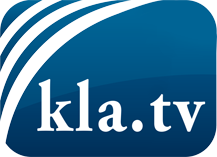 was die Medien nicht verschweigen sollten ...wenig Gehörtes vom Volk, für das Volk ...tägliche News ab 19:45 Uhr auf www.kla.tvDranbleiben lohnt sich!Kostenloses Abonnement mit wöchentlichen News per E-Mail erhalten Sie unter: www.kla.tv/aboSicherheitshinweis:Gegenstimmen werden leider immer weiter zensiert und unterdrückt. Solange wir nicht gemäß den Interessen und Ideologien der Systempresse berichten, müssen wir jederzeit damit rechnen, dass Vorwände gesucht werden, um Kla.TV zu sperren oder zu schaden.Vernetzen Sie sich darum heute noch internetunabhängig!
Klicken Sie hier: www.kla.tv/vernetzungLizenz:    Creative Commons-Lizenz mit Namensnennung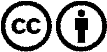 Verbreitung und Wiederaufbereitung ist mit Namensnennung erwünscht! Das Material darf jedoch nicht aus dem Kontext gerissen präsentiert werden. Mit öffentlichen Geldern (GEZ, Serafe, GIS, ...) finanzierte Institutionen ist die Verwendung ohne Rückfrage untersagt. Verstöße können strafrechtlich verfolgt werden.